MONDAY, 30. 3.READ AND COMPLETE THE TEXT. Then copy the text in your notebook.                       PREBERI IN DOPOLNI BESEDILO. Nato besedilo prepiši v svoj zvezek, ali nanj odgovori zase.Hello,my name is Eddie. I am _____________ 9 years old. I am a boy. My favourite day of the week is________________ D A F I Y R. I like ____________ 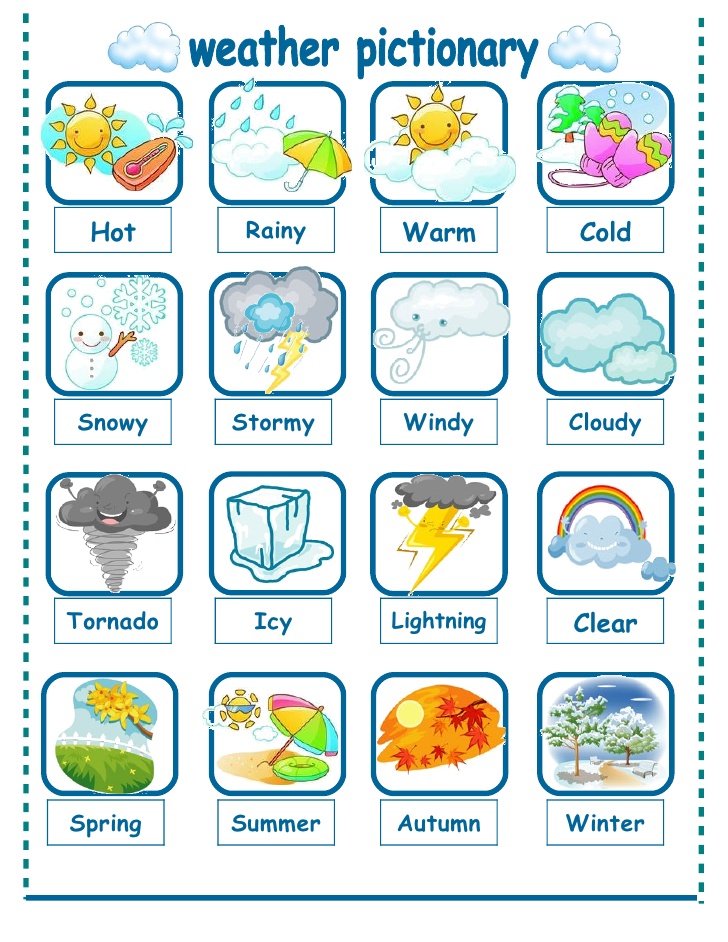 and ______________________          weather .I don't like _______________                  and_________________          weather. My favourite season of the year is ___________ AFLL .My favourite month is _____________________ E P T E S M B E R .What about you? What is your favourite day? What is your favourite month? What is your favourite season? Write to me.Have a nice day.EddieFUN TIME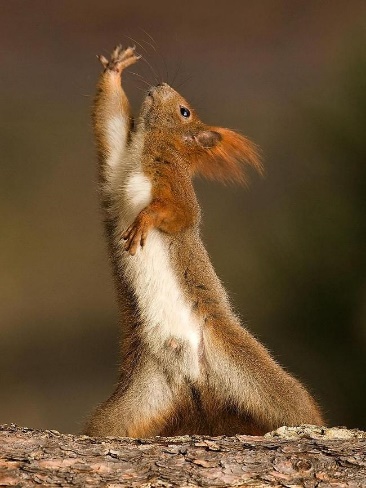 DANCE AND MOVE:https://www.youtube.com/watch?v=xmz42aanXaMhttps://www.youtube.com/watch?v=OMg6t-z8KEIhttps://www.youtube.com/watch?v=7BUIfsKe4c0https://www.youtube.com/watch?v=Yj1TwQywaIELET'S PRACTISEVADIMOLET'S PRACTISEVADIMO